N5 Computing Science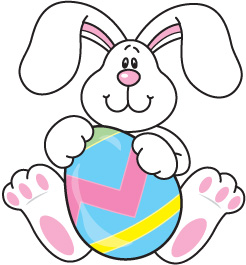 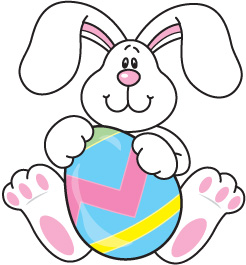 Exam Date:Plan your revision out properlyUse your course notes to help guide youN5 Computing – Scholar NotesBBC Bitesize W3 SchoolsCode AcademyHow to Pass text bookYour notes in your folderSQA Past Papers on line and in books (some in library or order them in)Specimen Paper (latest one from SQA)Bright Red Publishing –  N5 Computing - Notes and Quizzes (you do not need to buy the book just log in)Go to library and ask for the Bright Red N5 Computing Science bookTake each topic and read your notes.  Answer the past paper questions and check your answers with the marking schemePractice the questions in your How to Pass Book – Answers at the back of the bookMake sure you write your answers clearly and concisely.How to Revise Handy HintsMake sure you get up at a good time example 8am. Shower, dress and good breakfastHave the work you intend to do ready – do not waste time wondering what you are going to doStart at 9amWork on past papers for example until 10.30 and have a tea breakBack to work 11amWork until 12.30 – Lunch until 1.30 (1 hour- you have lunch and the time is your own until 1.30)1.30 until 4pm (you are allowed to make a cup of tea in the meantime)3.45 – prepare for the next days work so you know what is planned for tomorrow4pm finish work (if you want to finish at 5pm that’s ok.)Free time until a decent bedtimeRest and RepeatRules:  Do not listen to music with earpieces in.  You can listen to radio, music but not directly in your ears.Do not get distracted - you can talk to your friends arrange time out etc. during lunchtime or after 4pm.Avoid working late at nightIf you are wanting 2 bacon sandwiches for breakfast – have them – No Dieting!Get plenty of sleep Fail to Plan – Plan to Fail !!!